Lampiran 1.Lembar Angket Validasi Ahli MediaIdentitasJudul Penelitian	: Pengembangan Lembar Kerja Siswa Berbasis Keterampilan Proses Pada Pembelajaran IPA Materi Cahaya Kelas VNama Mahasiswi	: Siti Kholizah PanjaitanNPM			:171434051Nama Validator	:Tanggal 		:Petunjuk pengisianLembar angket diisi oleh dosen ahli mediaLembar jawaban ini bertujuan untuk mengetahui saran dari Bapak/Ibu mengenai tentang “Pengembangan Lembar Kerja Siswa Berbasis Keterampilan Proses Pada Pembelajaran IPA Materi Cahaya Kelas V SD”. Penilaian serta kritik dan saran dari Bapak/Ibu bermanfaat dalam meningkatkan kualitas LKS yang di kembangkan.Masukan, kritik dan saran Bapak/Ibu ditulis pada lembar yang telah disediakan. Penilaian dilakukan dengan cara memberikan tanda ceklis (√) pada kolom yang telah disediakan dengan skala penilaian sebagai berikut:1 = Sangat Kurang			4 = Baik2 =Kurang				5 = Sangat Baik3 = CukupLembar penilaianMasukan validatorKesimpulanBerdasarkan penilaian yang telah dilakukan, lembar penilaian ini dinyatakan:Layak digunakan tanpa revisiLayak digunakan setelah revisiTidak layak digunakanMohon diberi tanda lingkaran (O) pada nomor yang sesuai dengan kesimpulan Bapak/Ibu.Medan,    	         2021ValidatorLampiran 2.Lembar Angket Validasi Oleh GuruIdentitasJudul Penelitian	: Pengembangan Lembar Kerja Siswa Berbasis   Keterampilan Proses Pada Pembelajaran IPA Materi Cahaya Kelas V SD Nama Mahasiswi	: Siti Kholizah PanjaitanNPM			:171434051Nama Validator	:Tanggal 		:Petunjuk pengisianLembar Angket diisi oleh guru kelas vLembar jawaban ini bertujuan untuk mengetahui saran dari Bapak/Ibu mengenai tentang “Pengembangan Lembar Kerja Siswa Berbasis Keterampilan Proses Pada Pembelajaran IPA Materi Cahaya Kelas V SD”. Penilaian serta kritik dan saran dari Bapak/Ibu bermanfaat dalam meningkatkan kualitas LKS yang di kembangkan. Masukan, kritik dan saran Bapak/Ibu ditulis pada lembar yang telah disediakan. Penilaian dilakukan dengan cara memberikan tanda ceklis (√) pada kolom yang telah disediakan dengan skala penilaian sebagai berikut:1 = Sangat Kurang			4 = Baik2 =Kurang				5 = Sangat Baik3 = CukupLembar PenilaianMasukan validatorKesimpulanBerdasarkan penilaian yang telah dilakukan, lembar penilaian ini dinyatakan:Layak digunakan tanpa revisiLayak digunakan setelah revisiTidak layak digunakan Mohon diberi tanda lingkaran (O) pada nomor yang sesuai dengan kesimpulan Bapak/Ibu. Medan,                     2021Validator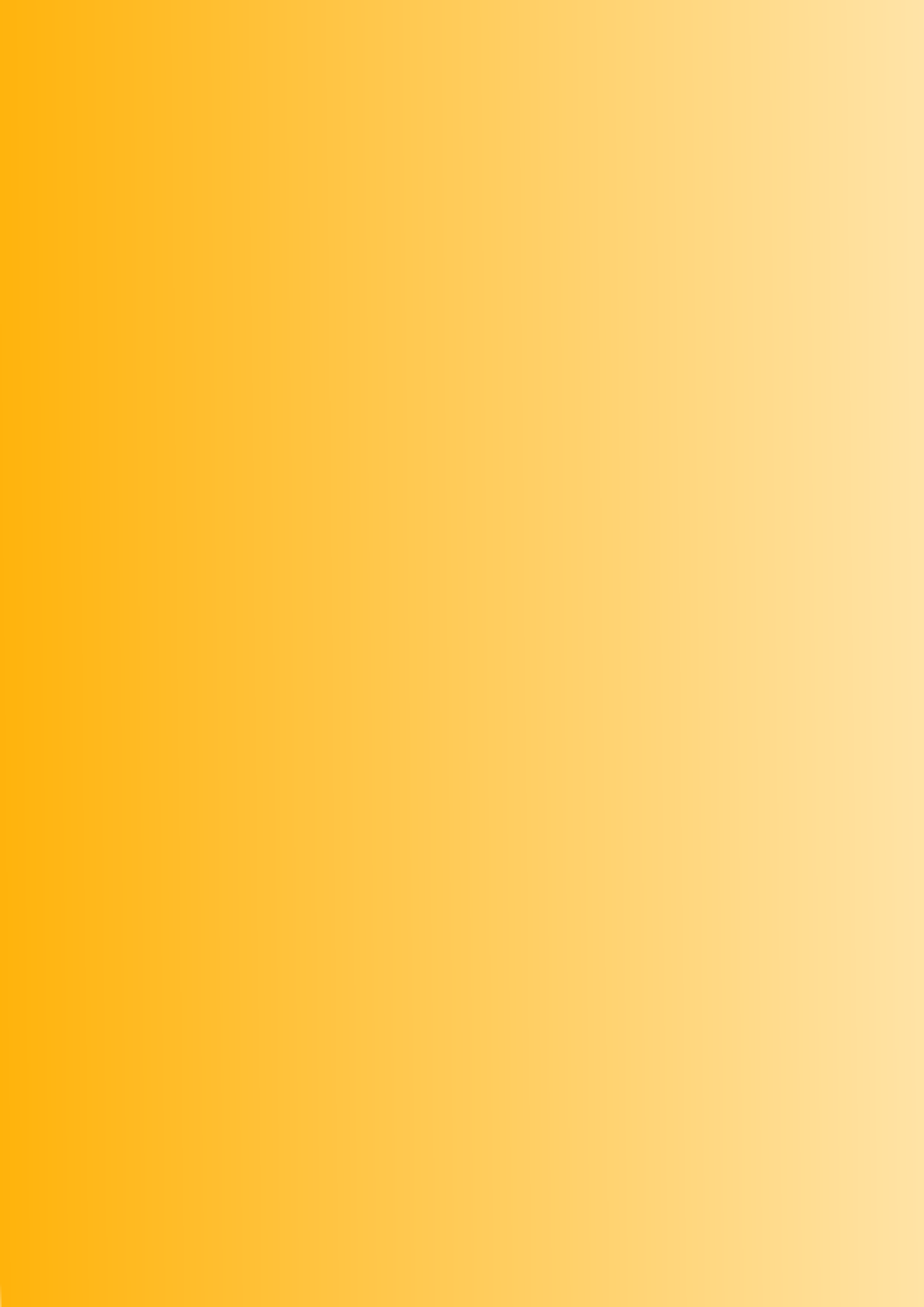 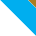 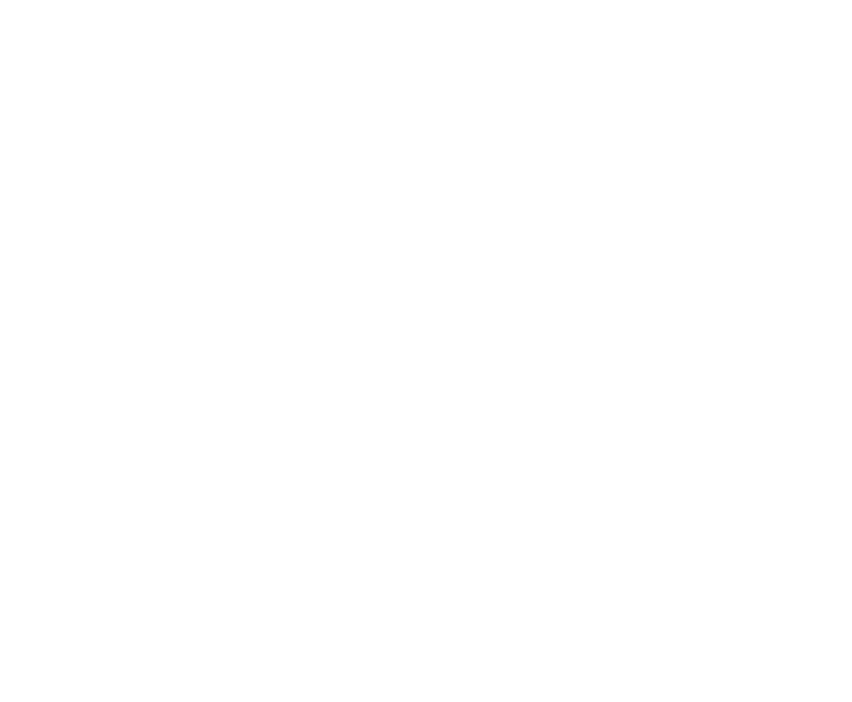 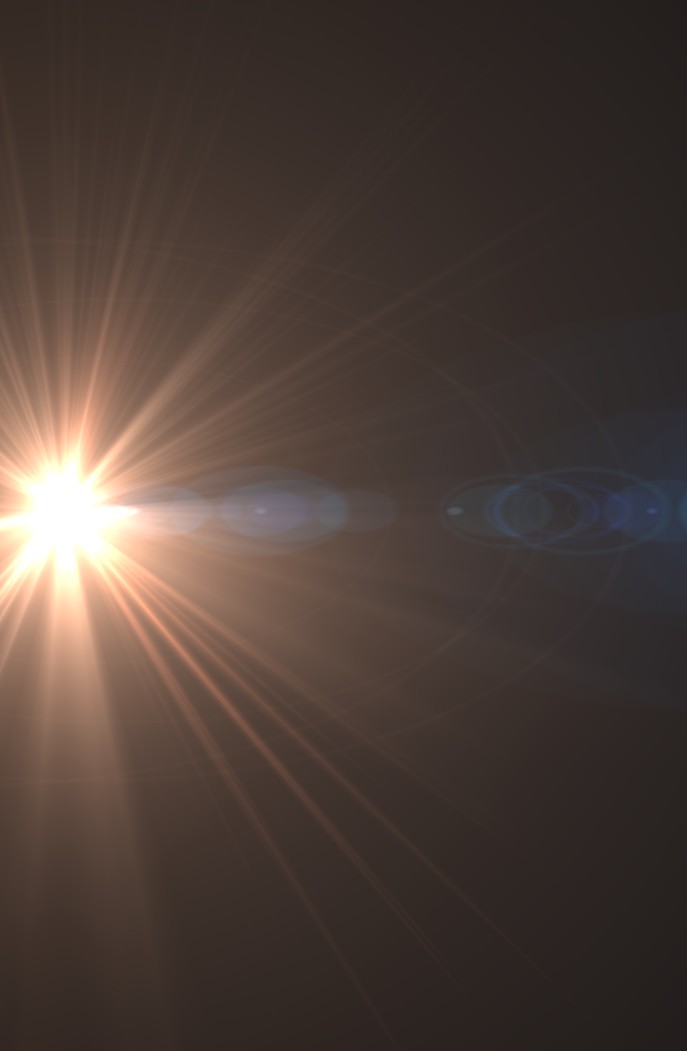 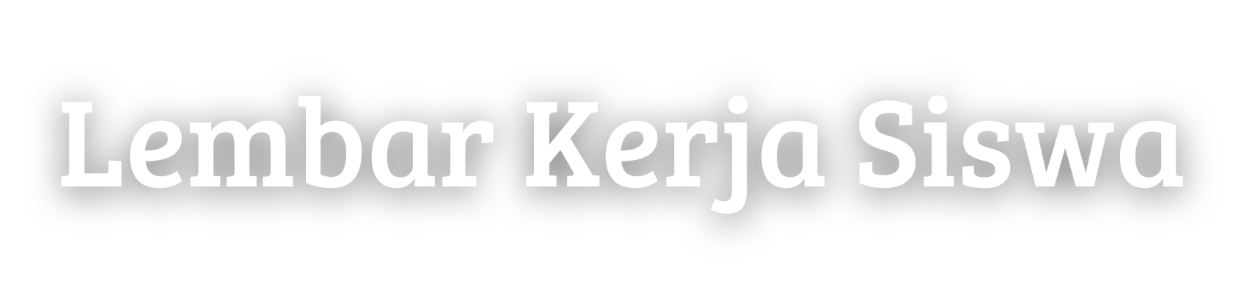 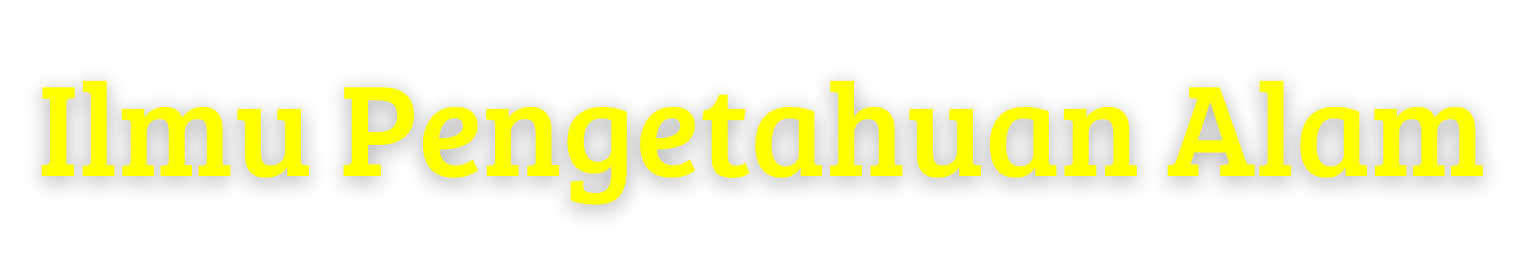 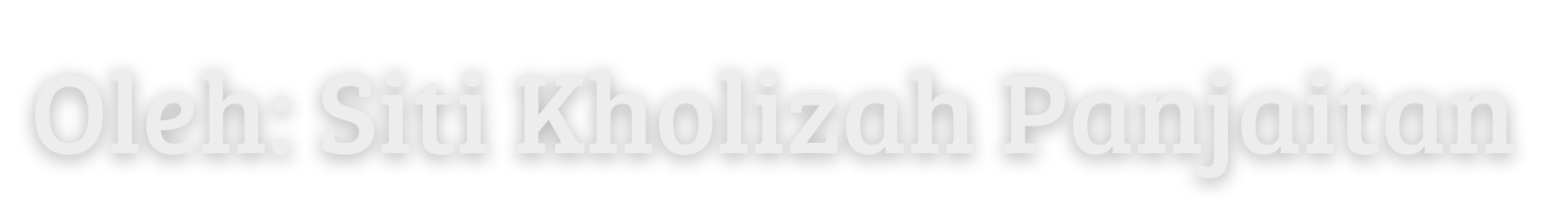 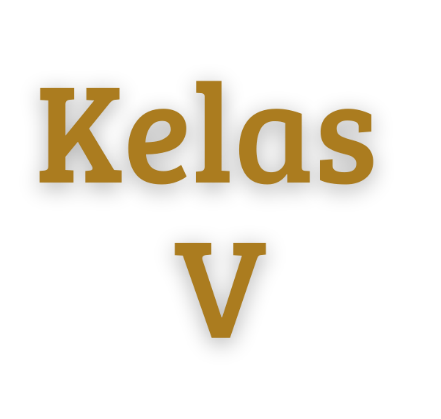 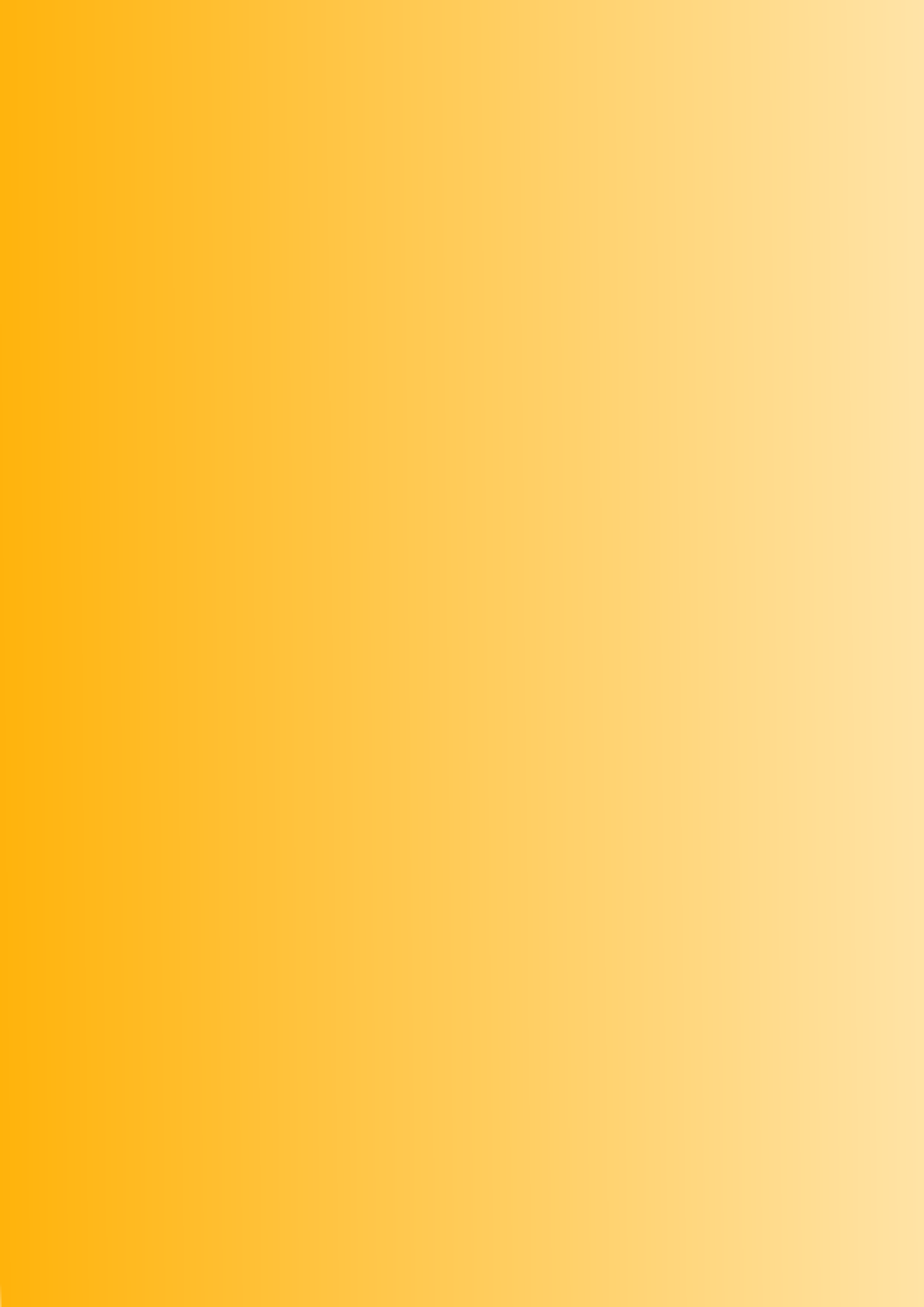 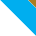 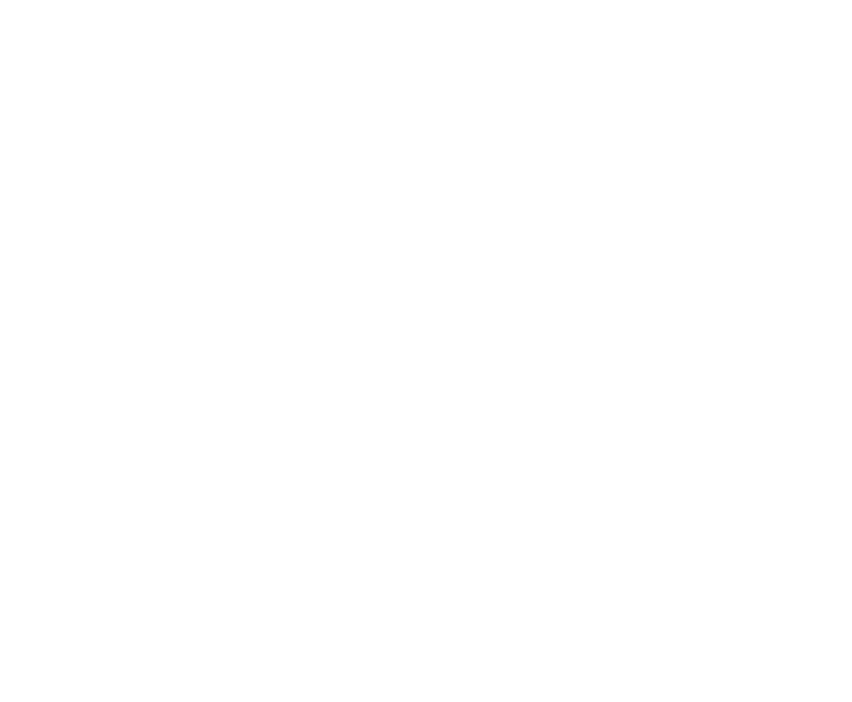 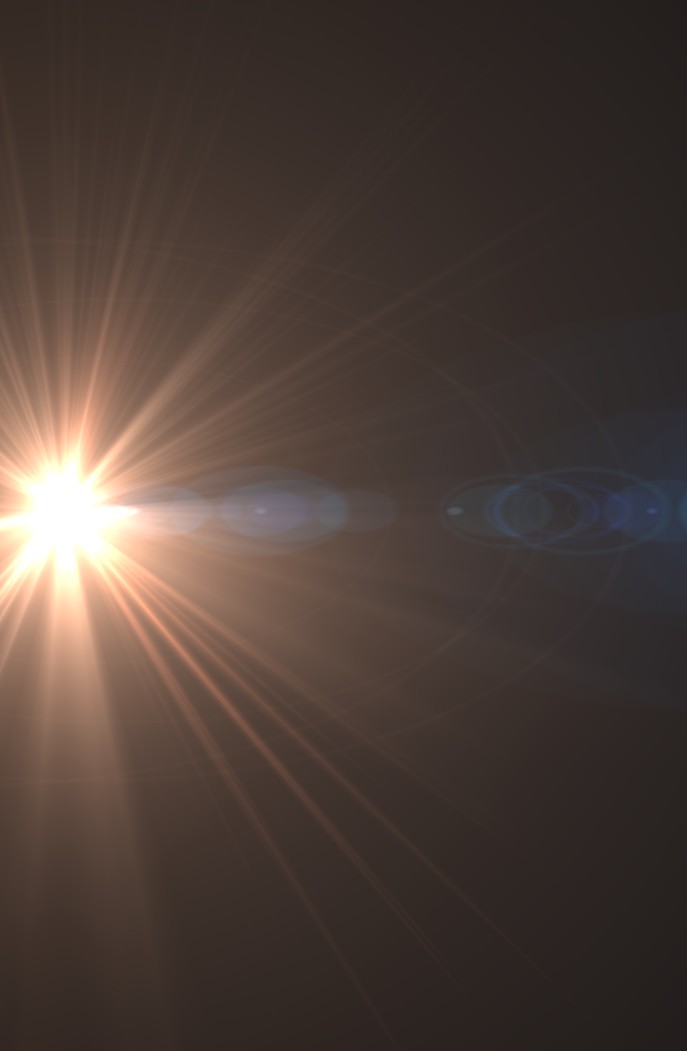 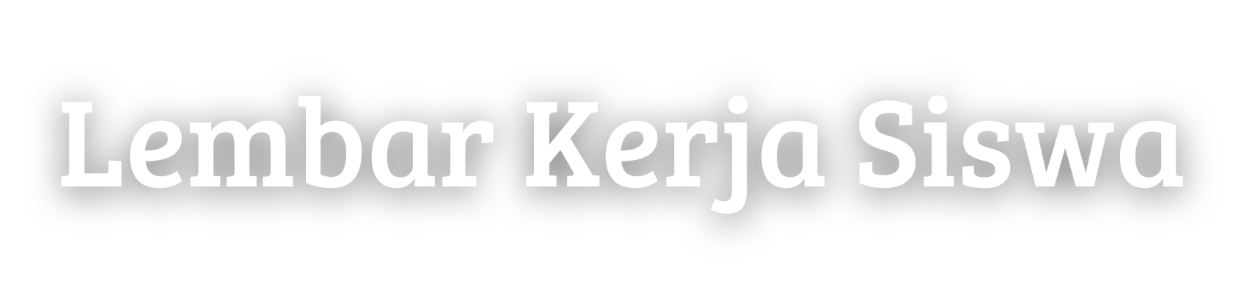 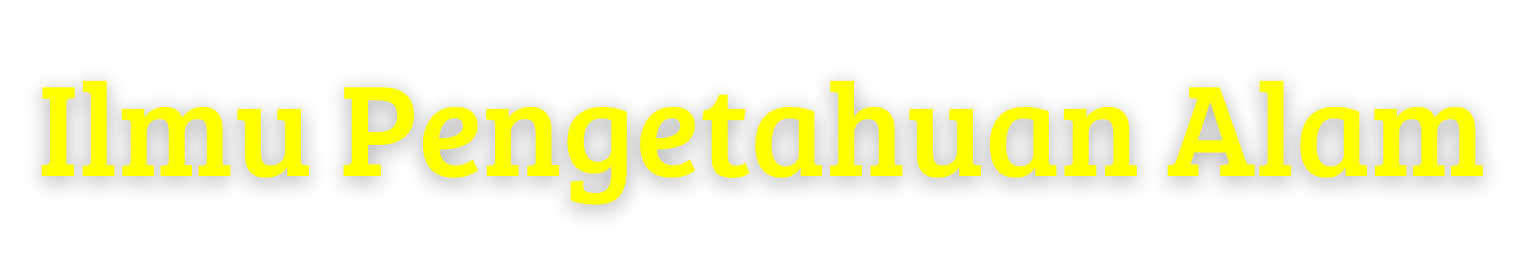 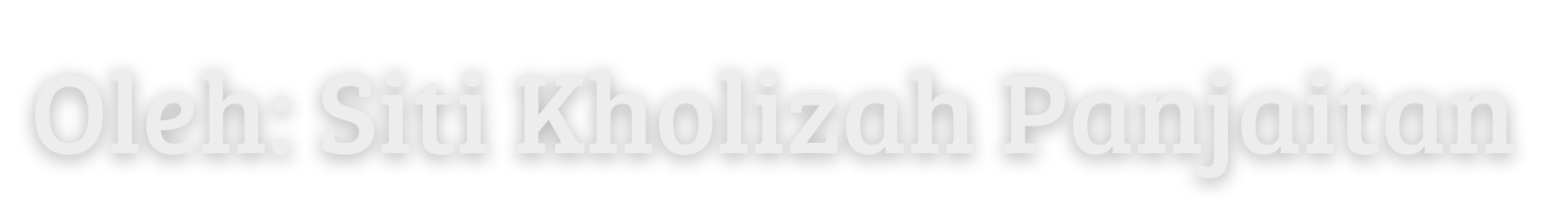 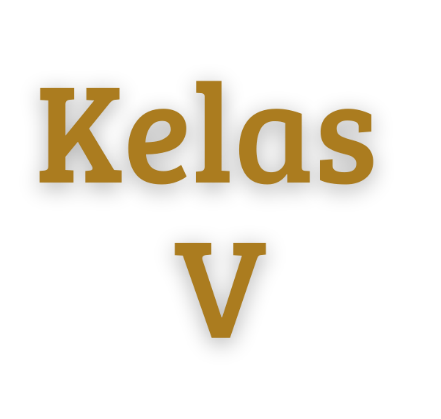 PENGEMBANGAN LEMBAR KERJA SISWA BERBASIS KETERAMPILAN PROSES PADA PEMBELAJARAN IPA MATERI CAHAYA KELAS VPENYUSUNPEMBIMBINGVALIDATOR MEDIAVALIDATOR OLEH GURU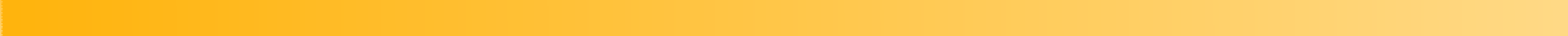 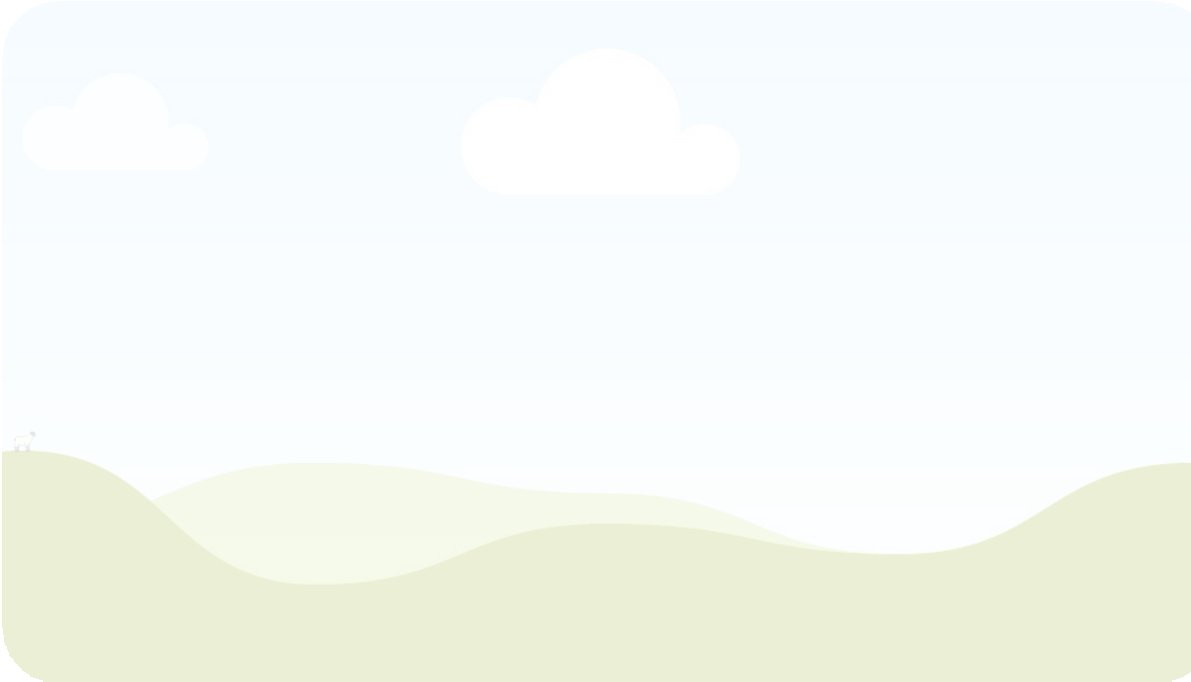 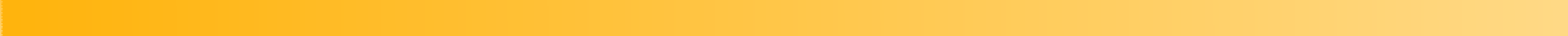 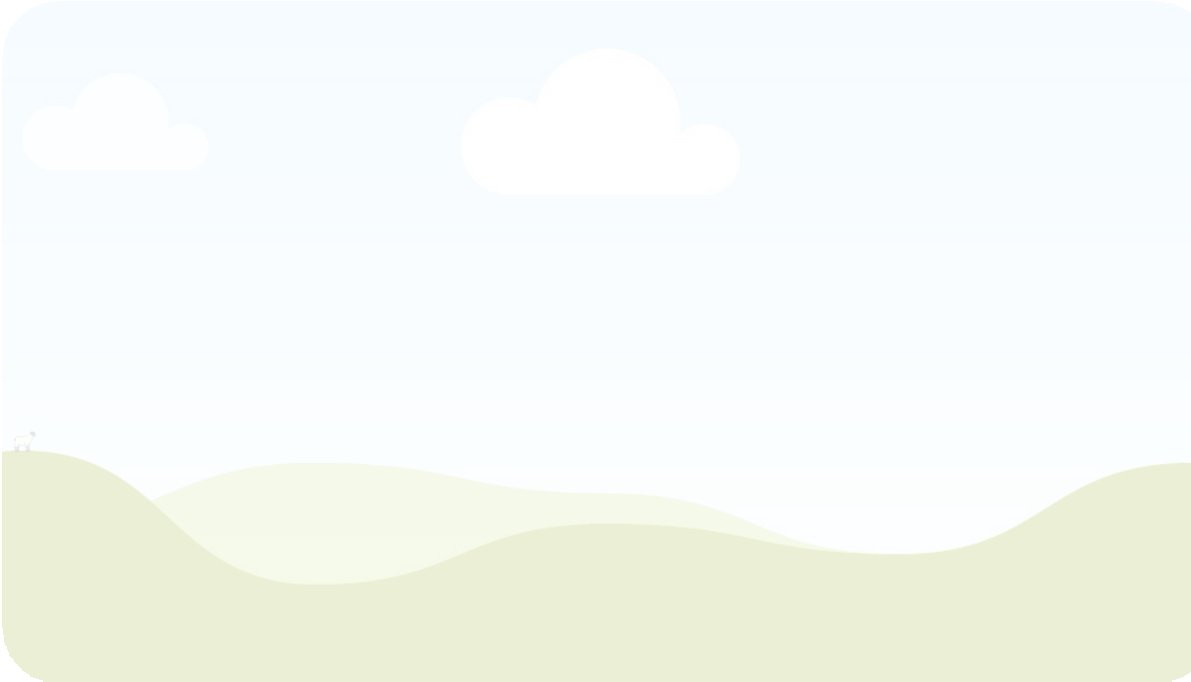 PENDIDIKAN GURU SEKOLAH DASARFAKULTAS KEGURUAN DAN ILMU PENDIDIKANUNIVERSITAS MUSLIN NUSANTARA AL-WASHLIYAH MEDAN2021KATA PENGANTARPuji syukur kehadirat Allah SWT karena atas rahmat dan karunia-Nya sehingga Lembar Kerja Siswa Berbasis Keterampilan Proses Pada Pembelajaran IPA Materi Cahaya Kelas V telah dapat diselesaikan. LKS ini disusun agar dapat memudahkan peserta didik dalam memahami materi, dan menjawab soal-soal.Penulis menyadari masih banyak kekurangan dalam penyusunan LKS ini. Oleh karenanya itu kritik dan saran yang membangun demi perbaikan dan kesempurnaan LKS ini sangat di harapkan.Penulis juga mengucapkan terima kasih kepada berbagai pihak yang telah membantu proses penyelesaian LKS ini. Semoga LKS ini dapat bermanfaat bagi kita semua, khususnya peserta didik.Medan, 30 Mei 2021PenulisDAFTAR ISI       Halaman Judul 	i       Kata Pengantar 	ii       Daftar Isi 	ii       Kompetensi Dasar & Indikator 	iv       Petunjuk Belajar 	v       Pengertian cahaya	1       Sifat-sifat cahaya	1Cahaya Merambat Lurus	1Cahaya Dapat Dipantulkan 	5Cahaya Dapat Dibiaskan 	10Cahaya Dapat Menembus Benda Bening 	13Cahaya Dapat Diuraikan 	16     Evaluasi 	19     Rangkuman	26     Daftar Pustaka 	27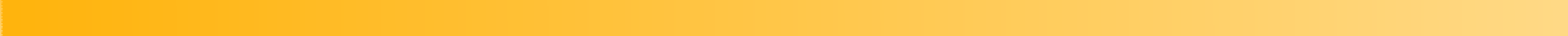 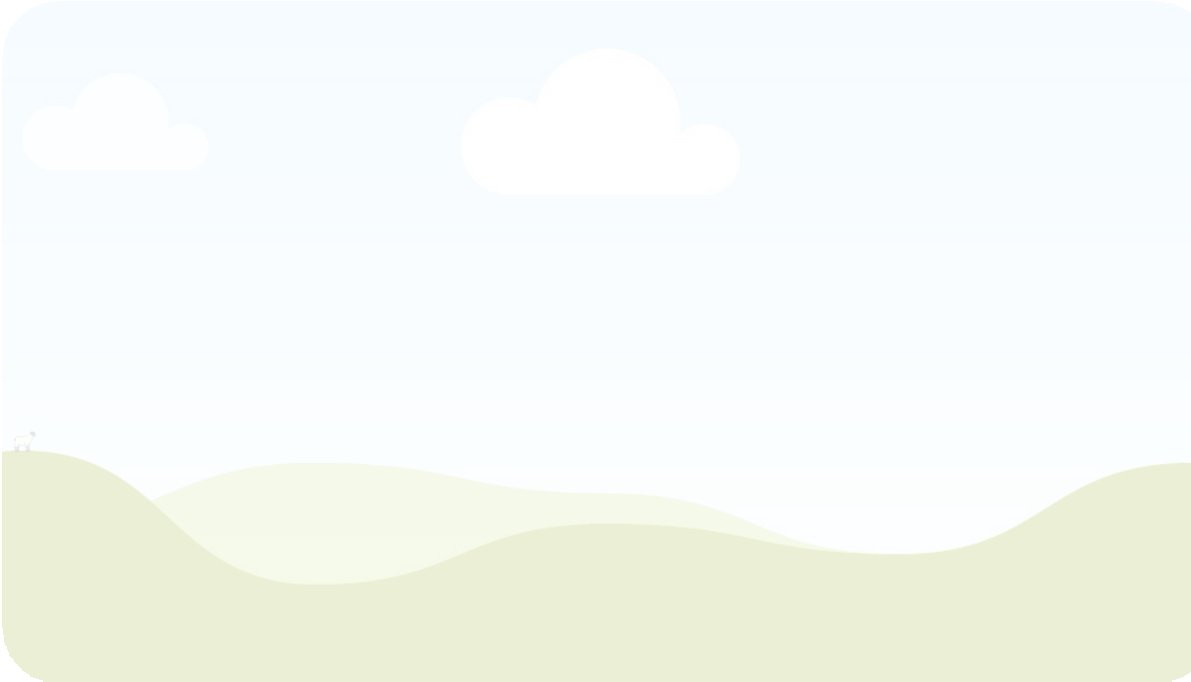 Pernah tidak kalian ketika sedang belajar tiba-tiba mengalami listrik mati, dan  suasana menjadi gelap. Kira-kira dilanjutkan tidak ya belajarnya? Sudah pasti tidak, karena kita butuh cahaya disaat belajar. Cahaya sangat penting di dalam kehidupan. Dengan cahaya kita dapat melihat benda-benda yang ada disekitar kita. Kita dapat berjalan pada malam hari ditempat yang gelap karena adanya cahaya. Apakah kalian tahu apa itu cahaya?  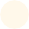 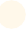 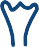 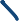 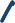 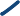 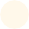 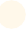 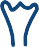 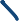 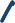 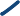 Cahaya adalah energi berbentuk gelombang elektromagnetik yang tidak membutuhkan medium dalam perambatannya. Benda yang dapat memancarkan cahaya disebut sumber cahaya. Sumber cahaya berasal dari api, bulan, matahari, lampu, senter, dan sebagainya. Cahaya menjadi kebutuhan penting dalam kehidupan. Karena jika tidak mendapat cahaya dari matahari, bumi akan gelap gulita dan dingin sehingga tidak mungkin ada kehidupan.Sumber cahaya di tata surya kita yang paling besar adalah matahari. Jarak matahari ke bumi sekitar 149,6 juta kilometer. Meski jauh sekali tetapi cahaya matahari dapat sampai ke bumi. Padahal ruang angkasa adalah wilayah hampa. Hal ini membuktikan, bahwa gelombang cahaya dapat merambat tanpa memerlukan medium.Cahaya mempunyai beberapa sifat-sifat tertentu, Apa sajakah sifat-sifat cahaya itu?Sifat cahaya yang merambat lurus akan terjadi jika melewati satu medium perantara. Sifat ini dapat dibuktikan berdasarkan benda untuk meneruskan cahaya. Benda yang tidak dapat ditembus tidak bisameneruskan cahaya yang mengenainya. Berdasarkan dapat tidaknya meneruskan cahaya,benda dapat dibedakan menjadi 2, yaitu benda tidak tembus cahaya dan benda tembus cahaya. Benda tidak tembus cahaya yaitu kertas, karton, tripleks, kayu, dan tembok. Sementara itu benda tembus cahaya yaitu plastik bening, kaca dan sebagainya. Sifat cahaya merambat lurus contohnya yaitu ketika menyalakan senter ke arah depan, maka cahaya akan merambat lurus sesuai dengan arah yang diinginkan, cahaya yang masuk pada celah ruangan, seperti ventilasi atau jendela. Bukti cahaya merambat lurus juga tampak pada cahaya matahari yang melewati celah-celah pohon. Cahaya terlihat seperti garis putih yang lurus. Demikian pula saat kita berjalan di kegelapan, kita memerlukan senter. Ketika senter dinyalakan maka arah rambatan cahaya juga merambat lurus. 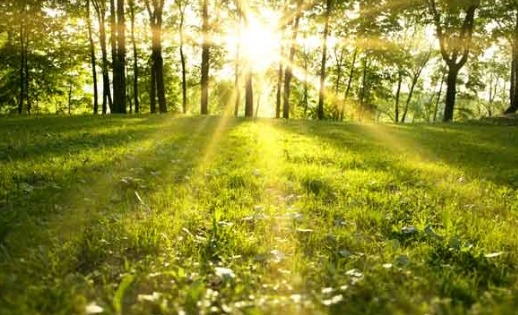 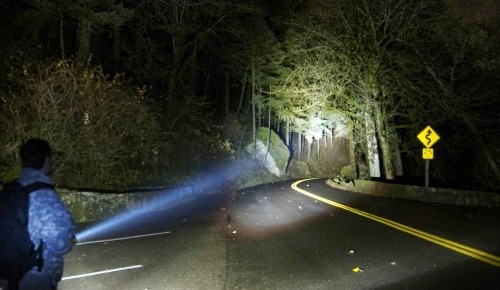 Sebelum melakukan percobaan ini, persiapkan alat dan bahan yang akan digunakan sesuai dengan informasi yang disampaikan oleh guru:Media/Alat Bantu:1 lilin3 katongunting1 isolatip Langkah-langkah percobaan:Gunting karton yang sudah disedikan menjadi bentuk persegi sama sisi, ulangi sampai 3 kali untuk mendapatkan ukuran karton yang sama panjang.Lubangi 3 bagian tengah ke 3 karton yang telah disediakan.Letakkan karton-karton dengan posisi 3 lubang tersebut sejajar dengan cahaya lilin tepat dibelakang lubang.Perhatikan apa yang terjadi! Lalu coba menggeser posisi setiap karton sehingga setiap lubang menjadi tidak sejajar. Perhatikan perbedaannya!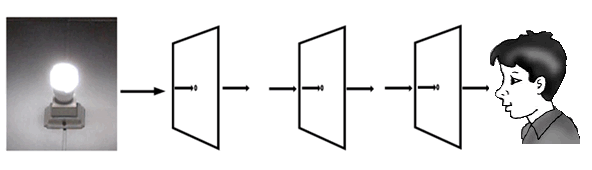 Gambar 1.3 cahaya dapat merambat lurusApa yang terjadi ketika kamu mengarahkan cahaya lilin ke lubang yang sudah kamu buat di karton? Apa yang terjadi jika kamu menggeser salah satu satu karton,sehingga karton tidak   berada pada posisi yang lurus?Ayo jelaskan sesuai hasil pengamatan mu! Dan tulis jawaban kamu dalam kolom dibawah ini.vCahaya dapat dipantulkan adalah sebuah proses terpancarnya kembali cahaya dari permukaan benda yang terkena cahaya. Sifat pemantulan ini dapat dibagi menjadi dua, yaitu pemantulan baur (difus) dan pemantulan teratur. Pemantulan baur terjadi apabila cahaya mengenai permukaan kasar atau tidak rata. pada pemantulan ini, sinar pantul arahnya tidak beraturan. Sementara itu, pada pemantulan teratur berkas cahaya pantulnya sejajar. Cahaya bisa dipantulkan pada sebuah benda yang permukaan datar dan rata terkena cahaya. Kemudian cahaya yang mengenai benda akan dipantulkan. Permukaan yang mempunyai sifat seperti ini misalnya cermin. Cermin merupakan salah satu benda yang memantulkan cahaya. Berdasarkan bentuk permukaannya ada cermin datar dan cermin lengkung. Cermin lengkung ada dua macam, yaitu cermin cembung dan cermin cekung.Cermin DatarCermin datar yaitu cermin permukaan bidang pantulannya datar dan tidak melengkung. Cermin datar biasa digunakan untuk bercermin. Pada saat bercermin, kamu akan melihat bayanganmu di dalam cermin.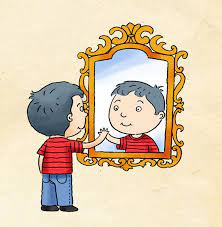 Bayangan pada cermin datar mempunyai sifat-sifat sebagai berikut:Ukuran (besar dan tinggi) bayangan sama dengan ukuran benda.Arah bayangan kecermin sama dengan jarak benda kecermin .Kenampakan bayangan berlawan dengan benda, misalnya tangan kirimu akan menjadi tangan kanan bayanganmu.Cermin CembungCermin cembung yaitu cermin yang permukaan bidang pantulnya melengkung ke arah luar. Cermin cembung biasanya digunakan pada spion kendaraan bermotor. Bayangan pada cermin cembung bersifat maya,tegak, dan lebih kecil (diperkecil) dari pada benda yang sesungguhnya. 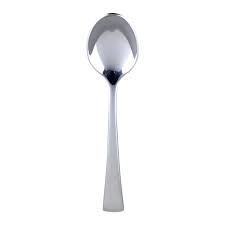 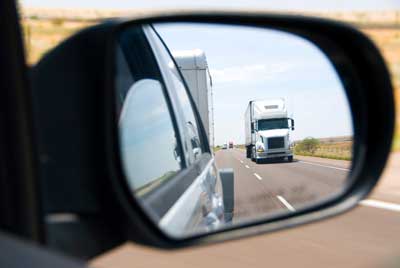 Cermin CekungCermin cekung yaitu cermin yang bidang pantulnya melengkung ke arah dalam. Sifat bayangan benda yang dibentuk oleh cermin cekung sangat bergantung pada letak benda tercermin.Jika benda dekat dengan cermin cekung, bayangan benda bersifat tegak, lebih besar, dan semu (maya).Jika benda jauh dari cermin cekung, bayangan benda bersifat nyata dan terbalik.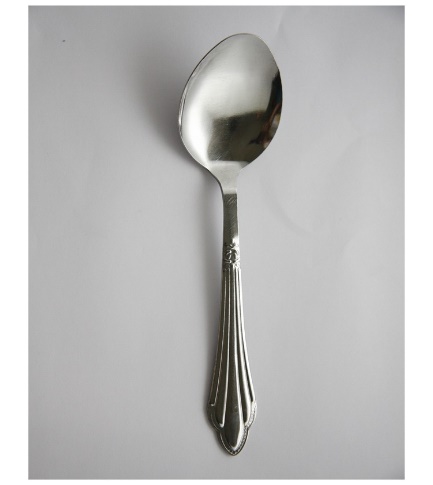 Sebelum melakukan percobaan ini, persiapkan alat dan bahan yang akan digunakan sesuai dengan informasi yang disampaikan oleh guru:Media/Alat Bantu:2 Cermin datarLampu senter1 Sendok makan alumuniumLangkah-langkah percobaan : Letakkan 2 cermin datar saling berhadapanLetakkan lampu senter kearah salah 1 cermin diantara 2 cermin datarNyalakan lampu senter dan amati dengan baik jalannya cahaya pada saat sebelum dan sesudah mengenai cermin datarMenggambarkan jalannya cahaya pada langkah 3, sehingga tampak sudut datang dan sudut pantul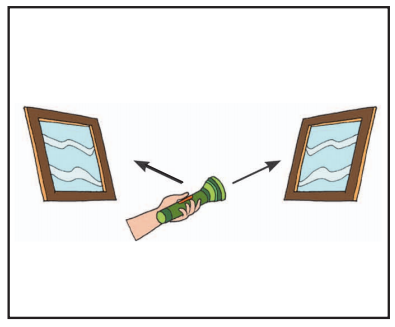 Setelah melakukan percobaan, sekarang coba jelaskan peristiwa apa yang terjadi ketika kamu menghadapkan lampu senter didepan cermin. Apakah sama ketika lampu senter dihadapkan pada cermin 1 dan cermin 2?Kemudian ambil sendok makan yang telah disedikan, hadapkanlah permukaan sendok yang cekung dan cembung ke arah wajah seperti bercermin secara bergantian. Amatilah bayangan yang terbentuk pada sendok. Apakah ada perbedaan ketika menghadapkan permukaan sendok cekung dan cembung? Jelaskan sesuai dengan hasil pengamatanmu.Pembiasan adalah proses pembelokan arah rambat cahaya ketika melewati dua medium yang berbeda  kerapatannya. Contohnya ketika kita berenang dan meletakkan sebilah tongkat ke dalam air yang terkena cahaya matahari. Jika dilihat dari atas, tongkat tersebut kelihatan seperti dibelokkan saat berada didalam air.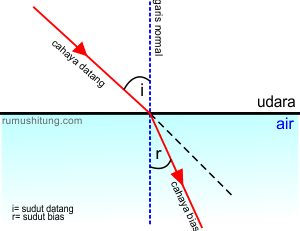 Lensa kacamata juga merupakan salah satu dari sifat cahaya dapat dibiaskan, untuk membantu penderita rabun dekat dan rabun jauh. Penderita rabun dekat dapat digunakan lensa positif berbentuk cembung, sedangkan penderita rabun jauh dapat menggunakan lensa negatif berbentuk cekung.Sebelum melakukan percobaan ini, persiapkan alat dan bahan yang akan digunakan sesuai dengan informasi yang disampaikan oleh guru:Media/Alat bantu:GelasAir PensilLangkah-langkah percobaan:Sediakan gelas, lalu isikan air secukupnya kedalam gelasKemudian masukkan pensil kedalam gelas yang berisi airAmati pensil dari sisi samping luar gelasBagaimana penampakan dan besar pensil?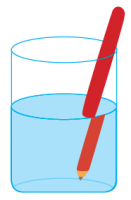 Setelah melakukan percobaan, apa yang terjadi ketika kamu memasukkan pensil ke dalam gelas yang berisi air? Dan apa pula yang terjadi jika kamu meletakkan gambar dibelakang gelas yang berisi air? Jelaskan sesuai hasil pengamatanmu?Tulis jawaban kamu dalam kolom di bawah ini.Benda bening adalah benda yang dapat ditembus oleh cahaya. Cahaya akan menembus dan melewati benda bening. Karena sifat inilah, cahaya matahari dapat masuk lewat jendela kaca rumah kita, namun tidak bisa masuk lewat tembok karena tembok tidak termasuk benda bening. Benda bening merupakan jenis benda yang dapat ditembus oleh cahaya.Yang termasuk sebagai benda bening misalnya adalah kaca, plastik, air jernih, botol bening, dan sebagainya. Sifat ini juga memungkinkan cahaya matahari menembus permukaan air jernih, sehingga ikan dan tumbuhan air juga dapat menerima sinar matahari. Sifat cahaya yang dapat menembus benda bening juga dimanfaatkan manusia dalam pembuatan alat-alat seperti kacamata, periskop, teleskop, kaca pembesar, dan kaleidoskop.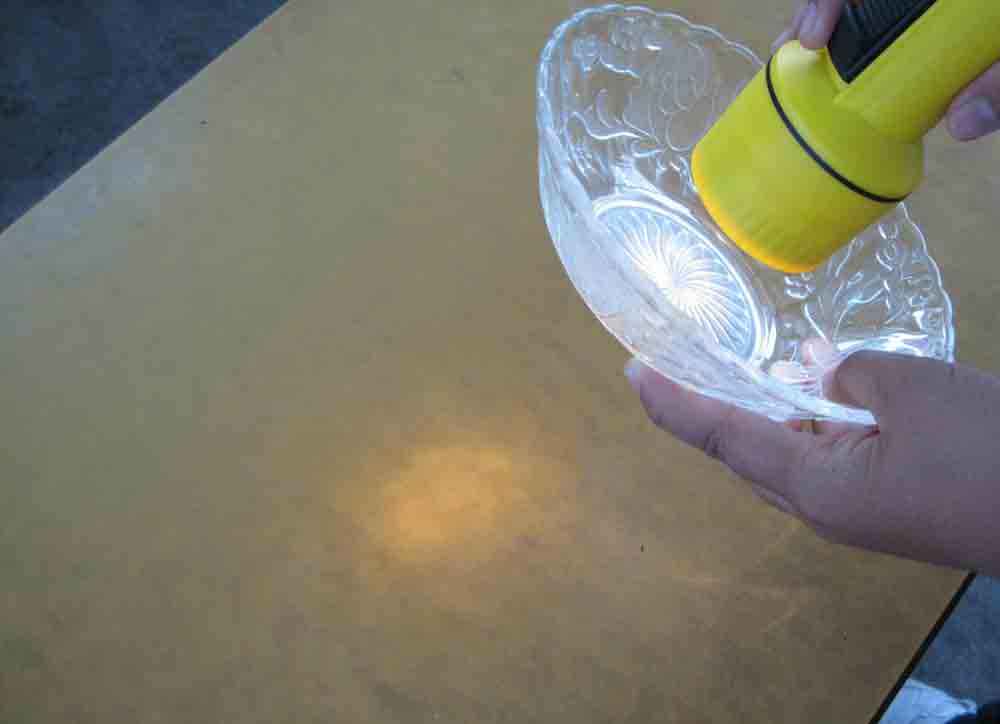 Sebelum melakukan percobaan ini, persiapkan alat dan bahan yang akan         digunakan sesuai dengan informasi yang disampaikan oleh guru:Media/Alat Bantu:GelasLampu senterMejaAirLangkah-langkah percobaan:Letakkan gelas diatas mejaKemudian isi gelas tersebut dengan airNyalakan lampu senter, lalu arahkan ke gelas yang sudah berisi dengan airKemudian amati apa yang terjadi?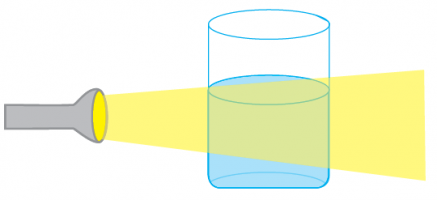 Setelah melakukan percobaan, apa yang terjadi ketika kamu mengarahkan lampu senter ke gelas yang berisi air? Dan apa pula yang terjadi ketika kamu meletakkan kayu dibelakang gelas yang berisi air? Jelaskan sesuai hasil pengamatanmu? Tuliskan jawaban kamu dalam kolom di bawah ini.Istilah lain dari penguraian cahaya ialah dispersi cahaya. Dispersi adalah gejala penguraian cahaya putih menjadi cahaya berwarna-warni. Contoh peristiwa dispersi cahaya yang terjadi secara alami adalah peristiwa terbentuknya pelangi. Pelangi biasanya muncul setelah hujan turun. Pelangi terdiri dari beberapa warna yaitu merah, jingga, kuning, hijau, biru, nila, dan ungu. Sebenarnya warna-warna tersebut berasal dari satu warna saja yaitu warna putih dari cahaya matahari. Namun karena cahaya matahari tersebut dibiaskan oleh titik air hujan, akibatnya cahaya putih diuraikan menjadi beberapa macam warna, sehingga terjadilah warna-warna indah pelangi. Peristiwa penguraian cahaya putih menjadi berbagai warna disebut dispersi cahaya.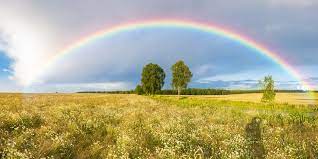 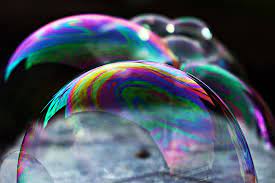 Sebelum melakukan percobaan ini, persiapkan alat dan bahan yang akan digunakan sesuai dengan informasi yang disampaikan oleh guru:Media/Alat Bantu:Gelas kaca berisi air CerminKarton atau kertas Sinar matahariLangkah-langkah percobaan :Masukkan cermin kedalam gelas kedalam posisi miring untuk membiaskan cahayaPantulkan sinar matahari dari cermin di dalam gelas, ke karton putih yang telah disediakanAmati apa yang terjadi, apakah pelangi akan muncul?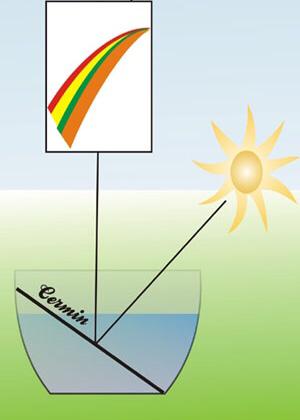 Setelah melakukan percobaan, coba jelaskan apa yang terjadi ketika kamu memantulkan sinar matahari dari cermin yang berada di dalam gelas ke karton putih?  Tuliskan jawaban kamu dalam kolom dibawah ini.Pilihlah salah satu jawaban yang paling benar, dengan memberikan tanda silang (x) pada huruf a, b, c, dan d Berikut ini adalah sifat-sifat cahaya, kecuali …Cahaya dapat diuraikanCahaya dapat dipantulkanCahaya dapat dibiaskanCahaya dapat menembus benda gelapAgar kita bisa melihat sebuah benda, maka kita memerlukan …SuaraPanasCahayaGerakSemua benda yang dapat memancarkan cahaya disebut …Sumber cahayaCahaya lampuCahaya terangBenda bercahayaDibawah ini yang merupakan sumber cahaya alami adalah …SenterLampuMatahariLilinBenda yang dapat ditembus benda cahaya disebut …Benda gelapBenda keruhBenda cokelatBenda beningBerikut ini adaah termasuk sumber-sumber cahaya, kecuali …LilinBatuMatahariLampuPeristiwa perubahan atau pembelokan arah berkas cahaya dari suatu zat ke zat lain disebut …Pemantulan cahayaPenyatuan cahayaPembiasan cahayaPerambatan cahayaAlat-alat yang memanfaatkan proses pemantulan cahaya disebut …CerminCahaya KacaLensaPelangi terjadi karena cahaya matahari mengalami …UraianMerambat lurusMenembus benda benigPemantulan dan pembiasan oleh titik-titik air Pembiasan mempunyai arti …PenyatuanPembelokanPemancaranPerambatan Benda gelap adalah benda yang …Tembus cahayaBeningTerangTidak tembus cahaya Peristiwa yang merupakan bukti cahaya merambat lurus yaitu …Memantulnya cahaya padaa cerminCahaya menembus benda beningRambatan cahaya matahari yang lurus ketika melewati genting kacaTerbentuknya pelangi saat hujan Dasar kolam berenang dapat terlihat karena sifat cahaya …DipantulkanDibiaskanMenembus benda beningMerambat lurus Benda berikut yang menerapkan sifat cahaya dapat dibiaskan adalah…LensaPrisma kacaJendela kacaCermin Jika cahaya mengenai kaca maka cahaya akan …Dipantulkan teraturDibiaskan menyebarDibiaskan mengumpulDipantulkan segala arah Arah rambatan cahaya adalah …MelengkungLurusTidak beraturanMenyebar Contoh pemakaian cermin cembung adalah …CerminKaca jendelaSpion mobilKaca dalam lampu senter Kelompok benda yang dapat ditembus cahaya adalah …Triplek dan kartonGelas dan kacaUang logam dan kertasPenggaris mika dan balok kayu Bayangan benda yang dapat ditangkap oleh cermin datar adalah …NyataTerbalikTeraturSemu Lensa kacamata merupakan salah satu contoh dari …Cahaya yang diteruskanCahaya yang diuraikanCahaya yang dipantulkanCahaya yang dibiaskan Maya, tegak dan diperkecil merupakan sifat bayangan dari pemantulan ...Cermin datarCermin cekungCermin cembungCermin rias Dasar kolam yang airnya jernih terlihat lebih dangkal dari yang sebenarnya merupakan salah satu peristiwa …Pembiasan cahayaPemantulan cahayaPenguraian cahaya Perambatan cahaya Contoh dari cermin cekung adalah …Kaca spion Kaca riasKaca bagian dalam lampu senterKaca jendela Pemantulan teratur terjadi jika bidang pantulnya …HalusMendatarKasarBerwarna Dibawah ini yang tidak bisa memantulkan cahaya adalah …Cermin datarCermin cembungKaca riasKayu Isilah titik-titik di bawah ini dengan jawaban yang singkat dan benar.Cermin datar menghasilkan bayangan …Benda-benda yang dapat memancarkan cahaya sendiri disebut …Sifat bayangan dari cermin cekung adalah …Kaca spion adalah contoh dari cermin …Contoh benda yang bisa tembus cahaya …Kaca dalam lampu senter adalah contoh dari cermin …Contoh benda yang tidak bisa ditembus oleh cahaya adalah …Pelangi terjadi karena cahaya matahari mengalami …Contoh benda bening yang dapat dilalui cahaya adalah … Contoh dari cahaya dapat merambat lurus adalah … Jawablah pertanyaan di bawah ini dengan benar.Apa yang dimaksud dengan cahaya? Berikan contoh dari benda yang dapat menghasilkan cahaya!Mengapa ketika bercermin bayangan yang terbentuk pada cermin seakan-akan sama persis dengan kita?Apakah yang terjadi jika cahaya dibiaskan dari medium yang rapat kemedium kurang rapat atau sebaliknya?Sebutkan dan jelaskan macam-macam sifat cahaya!Berikan contoh peristiwa sehari-hari yang menunjukan sifat cahaya merambat lurus!  Tulis jawabanmu dalam kolom di bawah ini.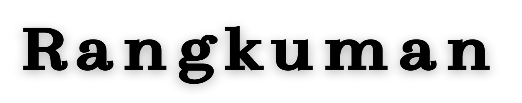 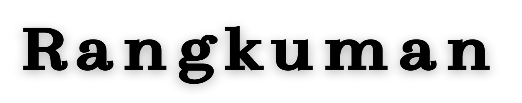 Daftar PustakaCocco, Paula. 2006. Buku pintar ekpsperimen untuk anak. Yogjakarta: Kyta.htpps://1.bp.blogspot.com/VAhnWZ587ks/Wej4GlvmpOl/AAAAAAAACdk/ex9dW9Z7g56XpwTOipRSQvsJYsVWNngCEwYBhgl/s1600/contoh-penggunaan-cermin-cembung.jpghttps://www.e-jurnal.com/2013/12pengertian-cahaya-dan-sifat-sifat-cahaya.html?m=1https://nusacakra.com/2019/04030/8-sifat-sifat-cahaya-dan-contohnya-lengkap/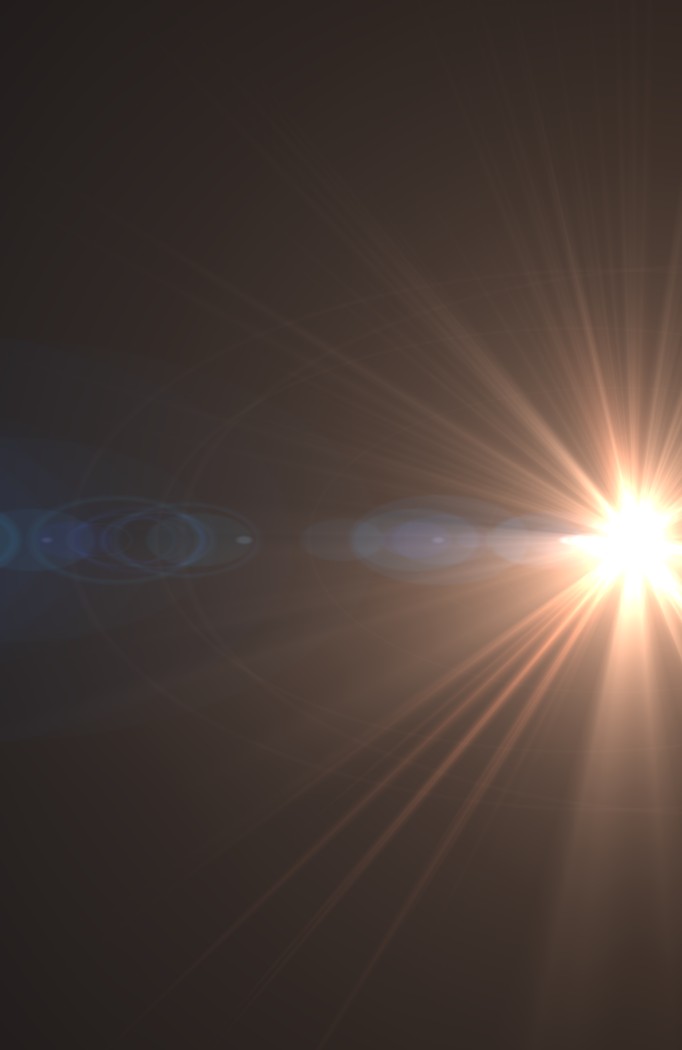 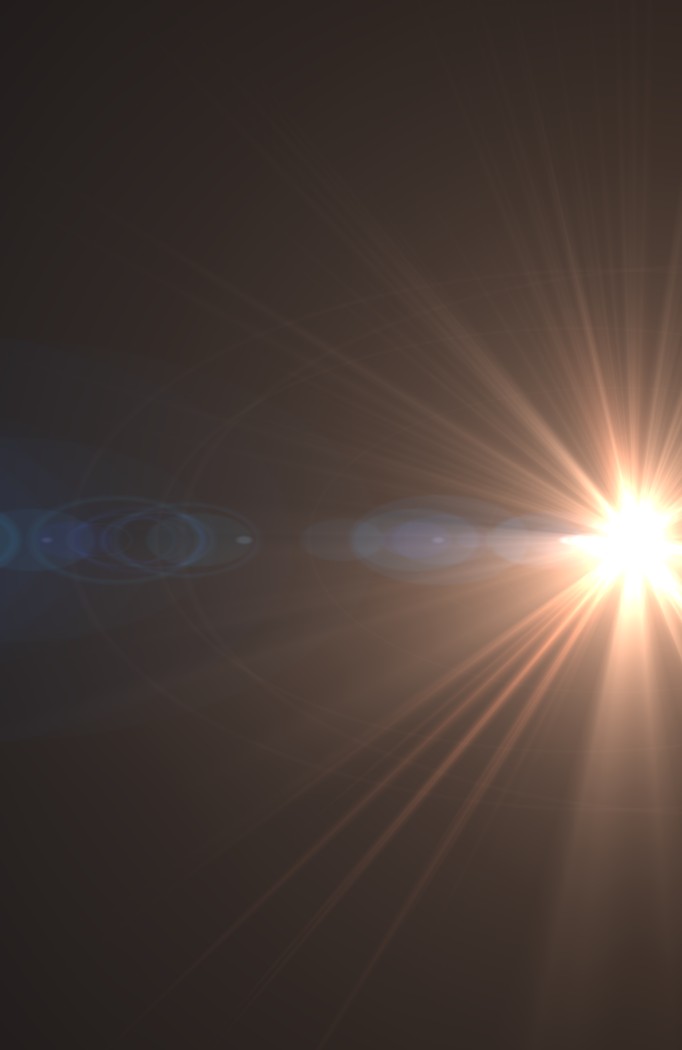 NoAspekDeskripsiSkorSkorSkorSkorSkorNoAspekDeskripsi12345Desain LksDesain LksDesain LksDesain LksDesain LksDesain LksDesain LksDesain Lks      1Kelayakan KegrafikanBahasa dan gambar yang digunakan seimbang, baik ditinjau dari aspek ukuran, perbandingan gambar bahasa dengan gambar, maupun pesan yang ingin disampaikan      1Kelayakan KegrafikanKeterangan gambar ditempatkan berdekatan dengan ukuran lebih kecil dari huruf teks      1Kelayakan KegrafikanPenempatan ilustrasi/hiasan pada setiap halaman tidak mengganggu kejelasan informasi pada teks yang berakibat menghambat pemahaman peserta didik      1Kelayakan KegrafikanMaksimal menggunakan tiga jenis huruf untuk membedakan teks pada materi, informasi, dan contoh soal serta latihan soal         2LayoutDesain menarik dan konsisten         2LayoutLayout memudahkan pembaca memahami materi         2LayoutSinkronisasi antar ilustri grafis, visual, dan verbal         2LayoutKejelasan dan fungsi ilsutri gambar, animasi, sketsa dengan materi         2LayoutFungsi gambar terhadap minat dan motivasi belajar peserta didik dan materi 3WarnaPenggunaan warna yang proporsional3WarnaPenggunaan warna yang konsisten3WarnaPenerapan warna tidak mengganggu keterbacaan teks3WarnaDesain tata letak warna setiap halaman yang proposional4Kelayakan coverKejelasan judul Lks4Kelayakan coverTata letak teks dan gambar yang proporsional4Kelayakan coverPenggunaan tulisan dan gambar yang jelas4Kelayakan coverIlustrasi sampul menggambarkan isi/materiKebahasaanKebahasaanKebahasaanKebahasaanKebahasaanKebahasaanKebahasaanKebahasaan5Keterbacaan tulisanKesesuaian pemilihan jenis font5Keterbacaan tulisanPenggunaan ukuran huruf yang proporsional5Keterbacaan tulisanJumlah baris per halaman sesuai sehingga mudah dibaca5Keterbacaan tulisanPenggunaan spasi yang proporsional6Kejelasan informasiBahasa yang digunakan mudah dipahami 6Kejelasan informasiBahasa yang digunakan sesuai dengan perkembangan berpikir peserta didik6Kejelasan informasiTulisan jelas dan mudah dibaca6Kejelasan informasiKata perintah / petunjuk jelas7Kontruksi bahasaKalimat yang disajikan secara runtut7Kontruksi bahasaKalimat yang digunakan sederhana dan langsung kesasaran7Kontruksi bahasaTerdapat keterkaitan antar paragraph7Kontruksi bahasaKetepatan struktur kalimat8Kesesuaian EYDPenggunaan ejaan Bahasa Indonesia secara benar8Kesesuaian EYDKebenaran penggunaan istilah8Kesesuaian EYDPemilihan diksi yang tepat 8Kesesuaian EYDPenggunaan tanda baca yang tepatNoAspek yang dinilaiSkorSkorSkorSkorSkorSkorNoAspek yang dinilai122345I. KebermanfaatanI. KebermanfaatanI. KebermanfaatanI. KebermanfaatanI. KebermanfaatanI. KebermanfaatanI. KebermanfaatanI. Kebermanfaatan1Penyajian materi cahaya mampu memberi dampak positif pada siswa2Penyajian materi cahaya mampu diterapkan dalam kehidupan siswa2. Learnability2. Learnability2. Learnability2. Learnability2. Learnability2. Learnability2. Learnability2. Learnability3Kejelasan materi yang digunakan 4Penyajian materi cahaya yang sesuai dengan kebutuhan siswa 5Kesesuaian materi cahaya dengan tingkat berfikir siswa 6Keruntutan materi yang disajikan 7Kemudahan materi cahaya untuk dipelajari siswa. 3.  Menarik Minat3.  Menarik Minat3.  Menarik Minat3.  Menarik Minat3.  Menarik Minat3.  Menarik Minat3.  Menarik Minat3.  Menarik Minat8Pemberian contoh yang sesuai dengan kondisi/situasi lingkungan siswa9Kejelasan contoh yang diberikan10Penggunaan bahasa yang interaktif11Kesesuaian bahasa dengan perkembangan tahap berfikir  siswa12Kemampuan Lks memotivasi siswa dalam belajar 13Penyajian materi mampu mendorong keingintahuan siswa. 4. Kualitas Instruksional4. Kualitas Instruksional4. Kualitas Instruksional4. Kualitas Instruksional4. Kualitas Instruksional4. Kualitas Instruksional4. Kualitas Instruksional4. Kualitas Instruksional14Memberikan kesempatan belajar kepada siswa 15Memberikan bantuan kepada siswa untuk belajar secara mandiri 16Kemampuan Lks memotivasi siswa dalam belajar 17Kemampuan Lks memberi dampak positif pada guru beserta pembelajaran yang dilakukan5. Kualitas Teknis5. Kualitas Teknis5. Kualitas Teknis5. Kualitas Teknis5. Kualitas Teknis5. Kualitas Teknis5. Kualitas Teknis5. Kualitas Teknis18Keterbacaaan tulisan yang digunakan dalam Lks (ukuran, bentuk, dan jenis huruf)19Kemudahan penggunaan Lks20Kualitas tampilan Lks yang digunakan 